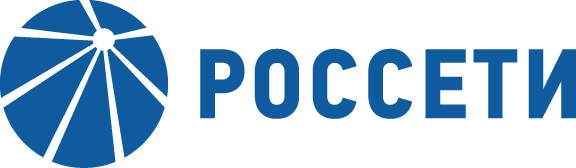 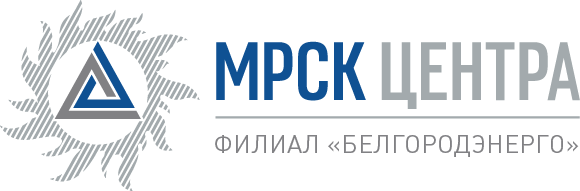 Уведомление №2об изменении условий извещения  о запросе цен ,  на право заключения Договора на выполнение работ по расчистке просек ВЛ  для нужд ПАО «МРСК Центра» (филиала «Белгородэнерго»),  (опубликовано на официальном сайте Российской Федерации для размещения информации о размещении заказов www.zakupki.gov.ru, на электронной торговой площадке ПАО «Россети» rosseti.roseltorg.ru № 31908512295  от 13.11.2019 г., а так же на официальном сайте ПАО «МРСК Центра» www.mrsk-1.ru в разделе «Закупки»Организатор запроса предложений ПАО «МРСК Центра», расположенный по адресу: РФ, 308000, г. Белгород,  ул.Преображенская, д. 42, к.715, (контактное лицо: Михайличенко Татьяна Викторовна, контактный телефон (4722) 30-45-69), настоящим вносит изменения в извещение запросе цен на право заключения Договора на выполнение работ по расчистке просек ВЛ  для нужд ПАО «МРСК Центра» (филиала «Белгородэнерго»).Внести изменения в извещение и закупочную документацию и изложить в следующей редакции:Изложить в следующей редакции:Действительно до: 12.12.2019г. 12:00пункт 16 закупочной документации:  «…Дата и время окончания приема Заявок: 12 часов 00 минут 12 декабря 2019 года, при этом предложенная Участником в Заявке (Форма 1) цена должна соответствовать цене, указанной Участником на «котировочной доске» ЭТП….»пункт 44 закупочной документации:-Вскрытие конвертов до 15 часов 00 минут 12.12.2019- Рассмотрение заявок: до 17 часов 00 минут 16.12.2019 г- Подведение итогов): до 17 часов 00 минут 18.12.2019 гпункт 36 закупочной документации: Организатор заканчивает предоставлять ответы на запросы разъяснений в 12:00   09 декабря 2019 года- Примечание:По отношению к исходной редакции извещения и закупочной документации запросе предложений в электронной форме на право заключения Договора на выполнение работ по расчистке просек ВЛ  для нужд ПАО «МРСК Центра» (филиала «Белгородэнерго»), внесены следующие изменения:-  Изменен крайний срок приема предложений-Изменен срок вскрытия конвертов-Изменен срок рассмотрения заявок- Изменен срок подведения итогов-Изменен крайний срок предоставления ответов на запросы разъясненийВ части не затронутой настоящим уведомлением, Поставщики руководствуются извещением и закупочной документацией запросе цен, на право заключения Договора на выполнение работ по расчистке просек ВЛ  для нужд ПАО «МРСК Центра» (филиала «Белгородэнерго»), (опубликовано на официальном сайте Российской Федерации для размещения информации о размещении заказов www.zakupki.gov.ru, на электронной торговой площадке ПАО «Россети» rosseti.roseltorg.ru  № 31908512295  от 13.112019 г.,  а так же на официальном сайте ПАО «МРСК Центра» www.mrsk-1.ru в разделе «Закупки»).Председатель закупочной комиссии -заместитель генерального директора-директор филиалаПАО «МРСК Центра»-«Белгородэнерго»		С.Н.Демидов